Lansering Nationell biogasstrategi

PRESSINBJUDAN FRÅN ENERGIGAS SVERIGE 2018-04-O4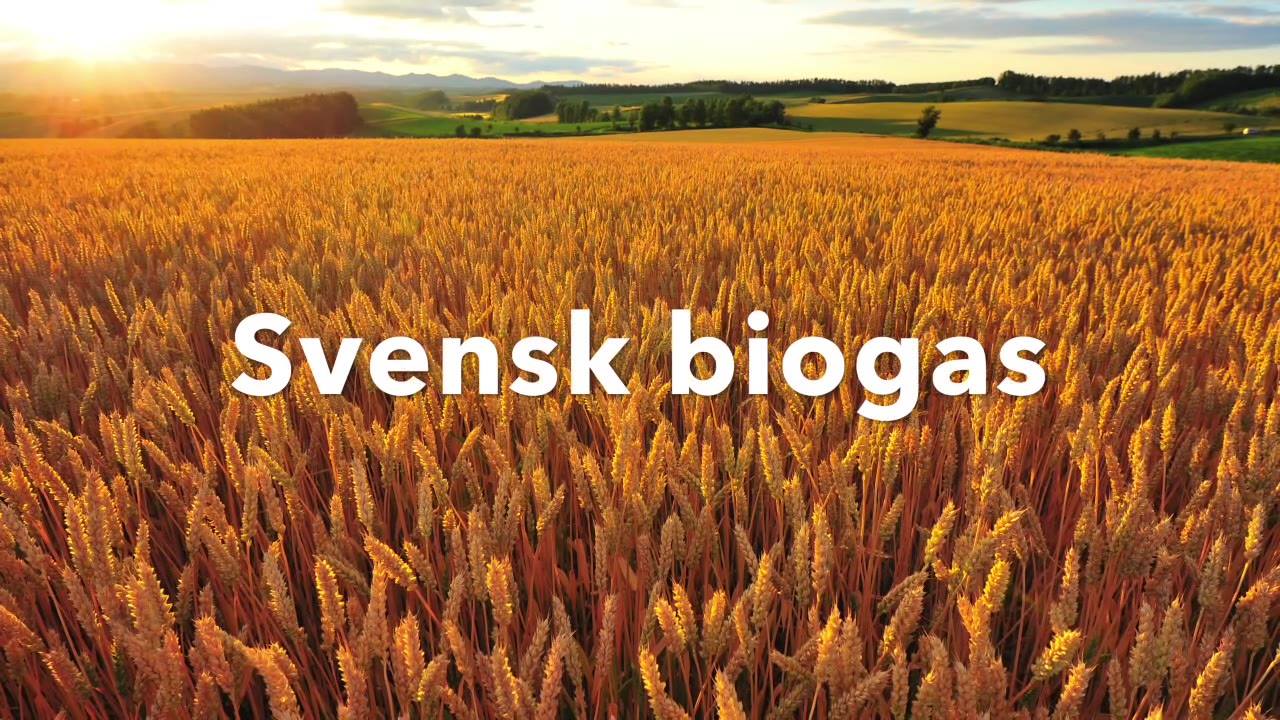 
Biogasen är viktigare än någonsin och avgörande för att nå Sveriges tuffa klimatmål. I väntan på regeringens biogasutredning presenterar Energigas Sverige ett förslag till Nationell biogasstrategi. Välkomna på lanseringen 12 april i Stockholm.Biogas är cirkulär ekonomi i praktiken och avgörande för att nå våra miljö- och klimatmål. Försörjningstrygghet, arbetstillfällen och tillväxt är andra viktiga samhällsnyttor med biogaslösningar. Regeringen har aviserat att de ska tillsätta en biogasutredning. I väntan på den utredningen lanserar Energigas Sverige, tillsammans med ledande branschaktörer, ett förslag till Nationell biogasstrategi. Det övergripande målet i strategin är att minst 15 terawattimmar biogas ska användas i Sverige 2030. För att nå det målet krävs åtgärder från många olika aktörer. I rapporten lyfts bland annat frågan om den importerande biogasen som är kraftigt subventionerad, och behovet av långsiktigt stabila spelregler.Välkommen på lanseringen av förslaget till Nationell biogasstrategi 12 april på Nalen i Stockholm. Bland de medverkande finns forskare, branschfolk och politiker.
Tid: Torsdag 12 april 2018 09.00–15.00
Plats: Nalen, Regeringsgatan 74, Stockholm (ingång från David Bagares gata)
Program: http://www.energigas.se/kurs-konferens/seminarium-och-konferens/1804-lansering-av-nationell-biogasstrategi-12-april-i-stockholm/ Information och anmälan:
Jonas Gustafsson, press- och kommunikationsansvarig,
0708-99 55 60, jonas.gustafsson@energigas.se___________________________________________________________________Energigas Sverige – branschorganisationen för aktörer inom biogas, fordonsgas, gasol, naturgas och vätgas.